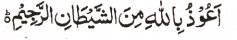 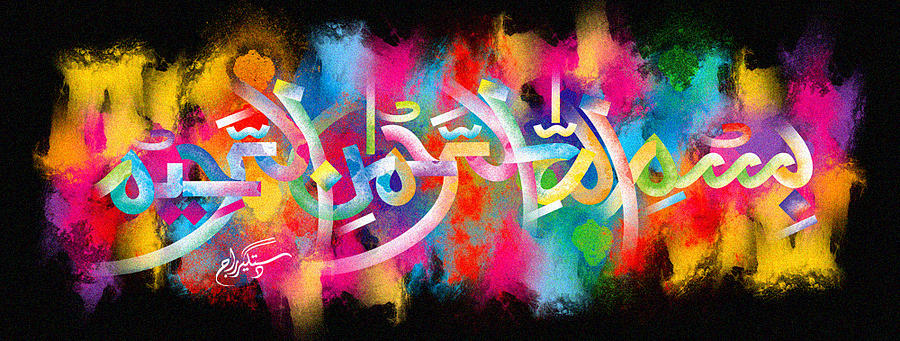 The Name of Allah  in the Interior of a Pink Grapefruit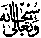 The Exclusive Islamic Miracle Photographs of Dr Umar Elahi AzamWednesday 23rd December 2015Manchester, UKIntroductionThis pink grapefruit was bought from Food Basket, a new superstore, on Withington Road, Whalley Range, Manchester UK on Monday 21st December.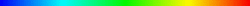 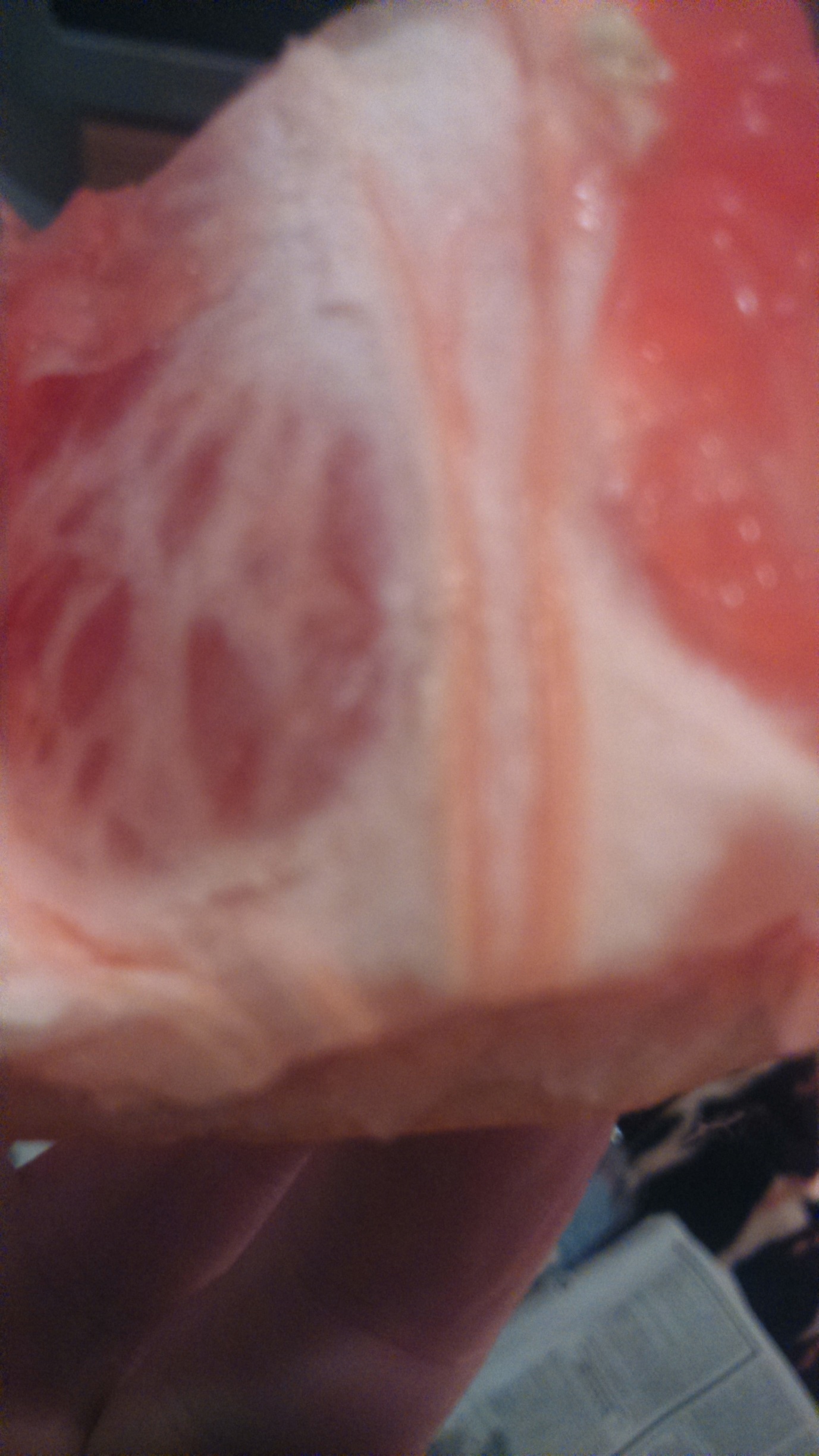 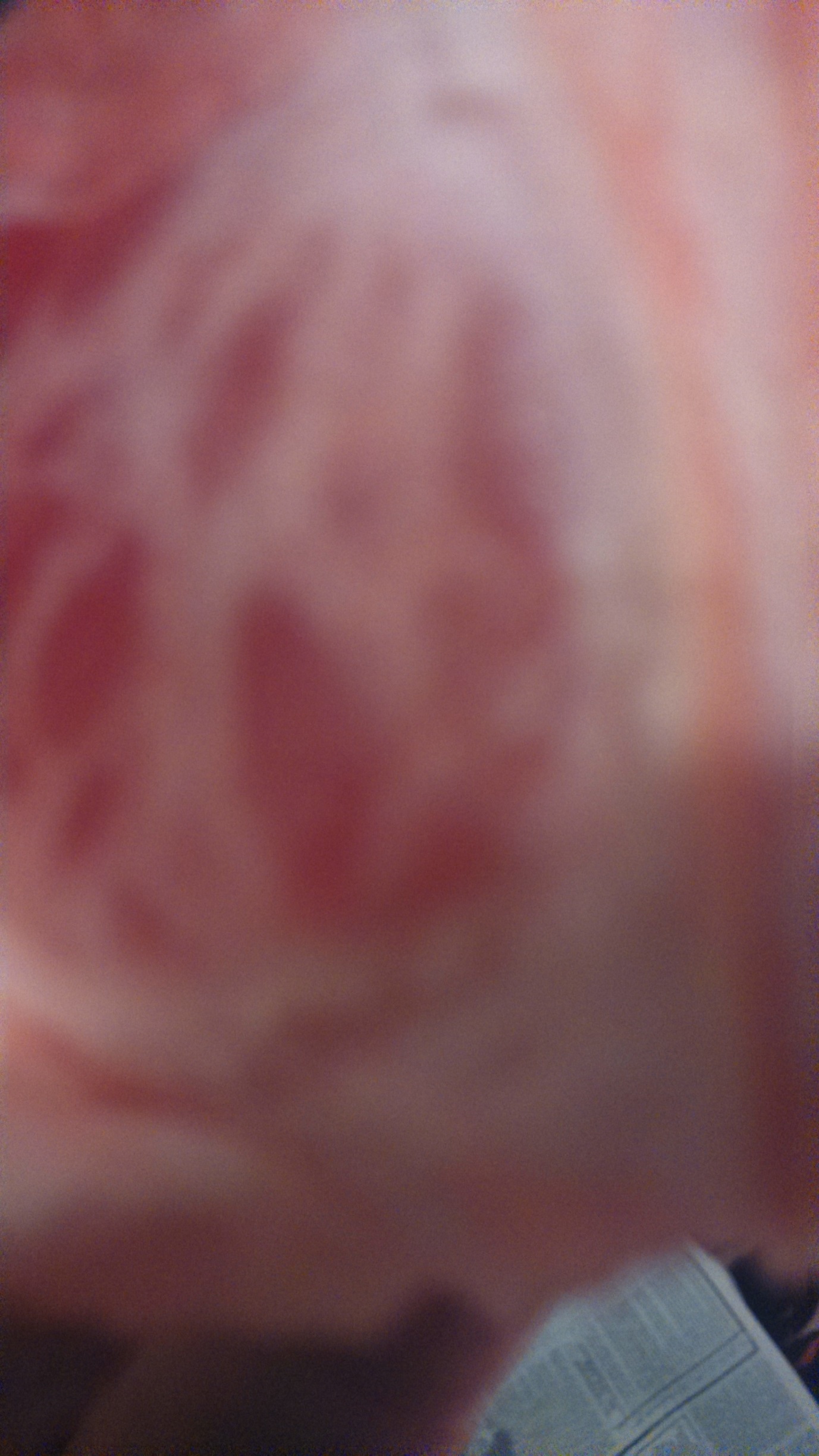 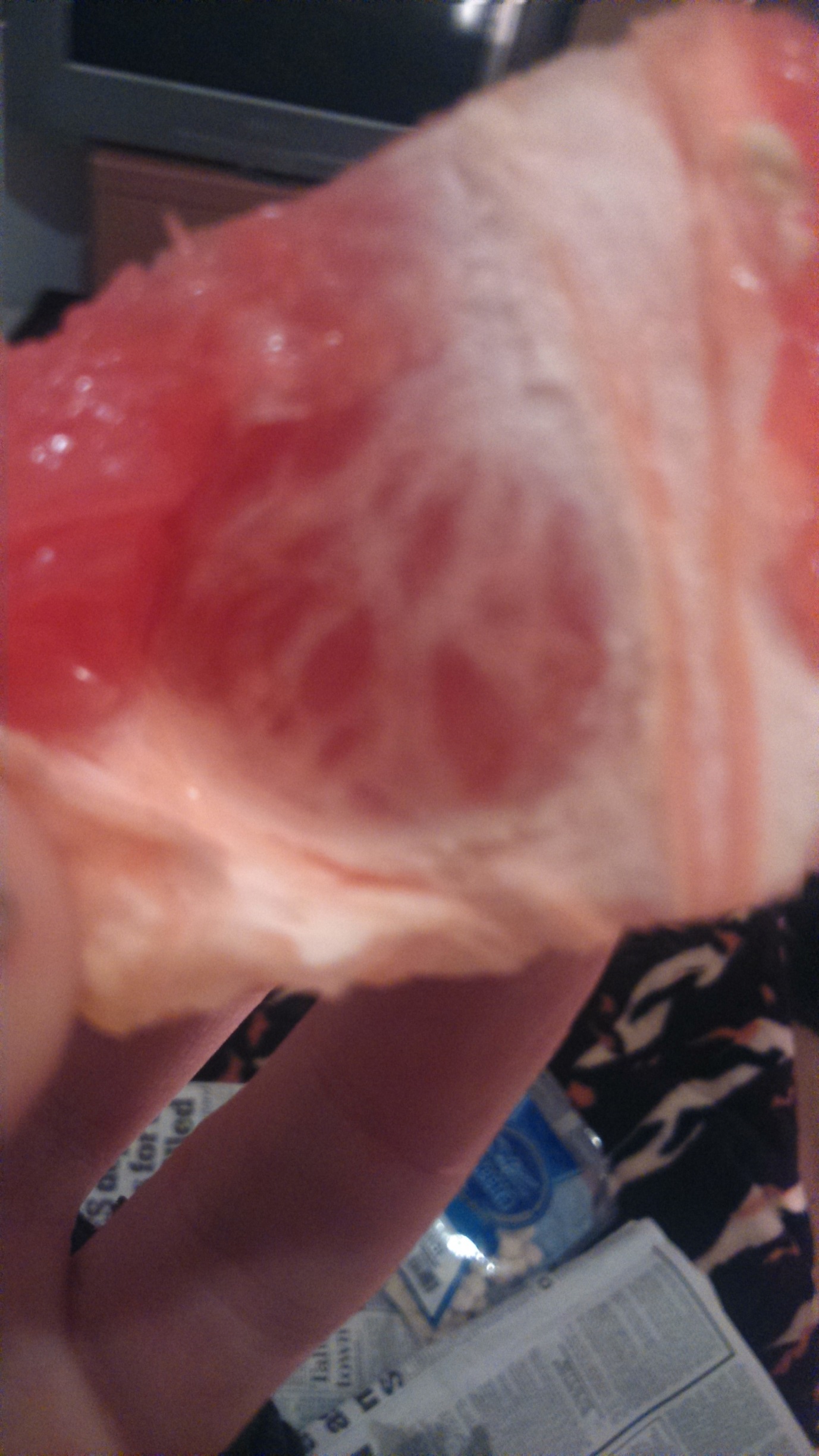 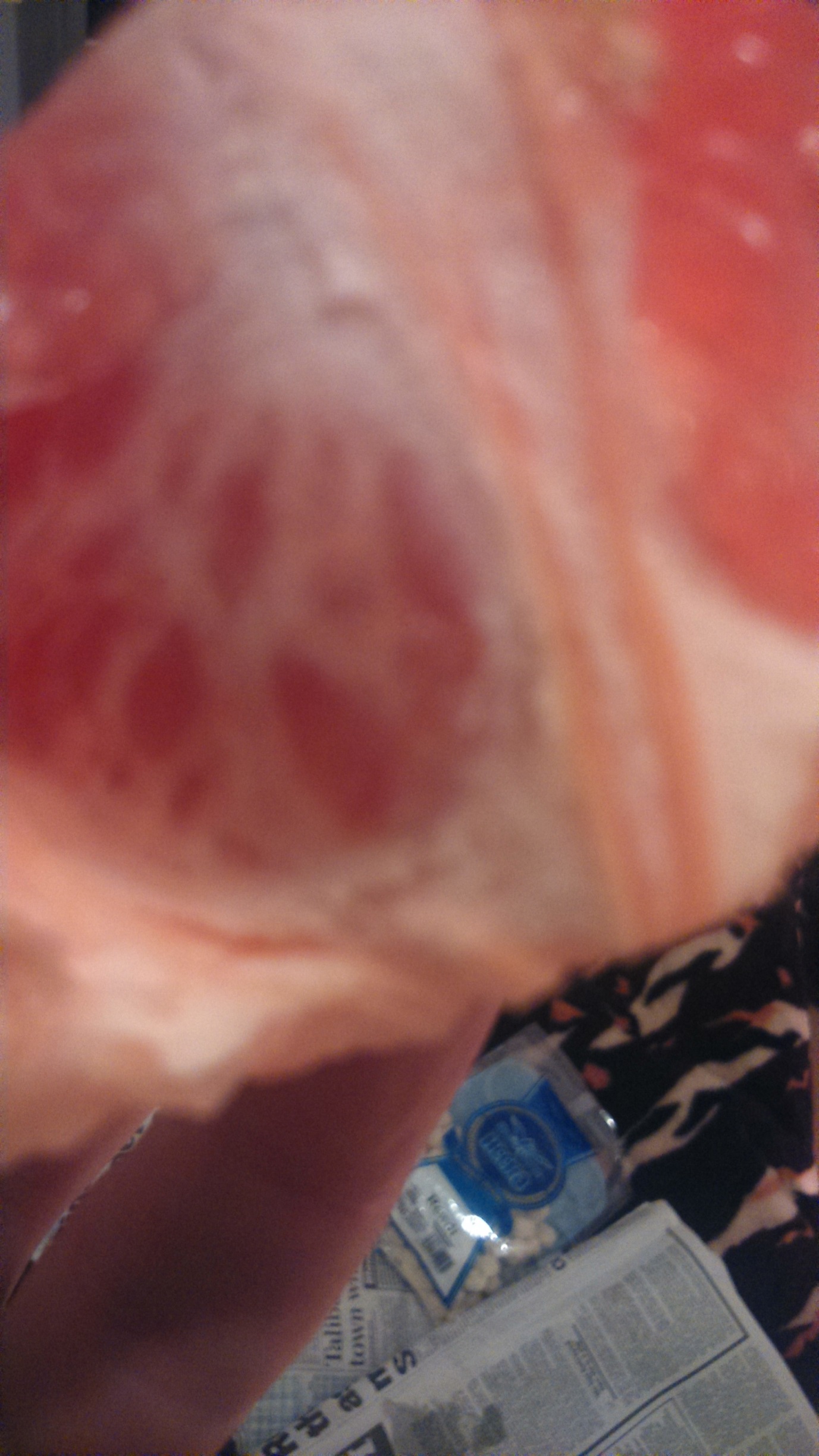 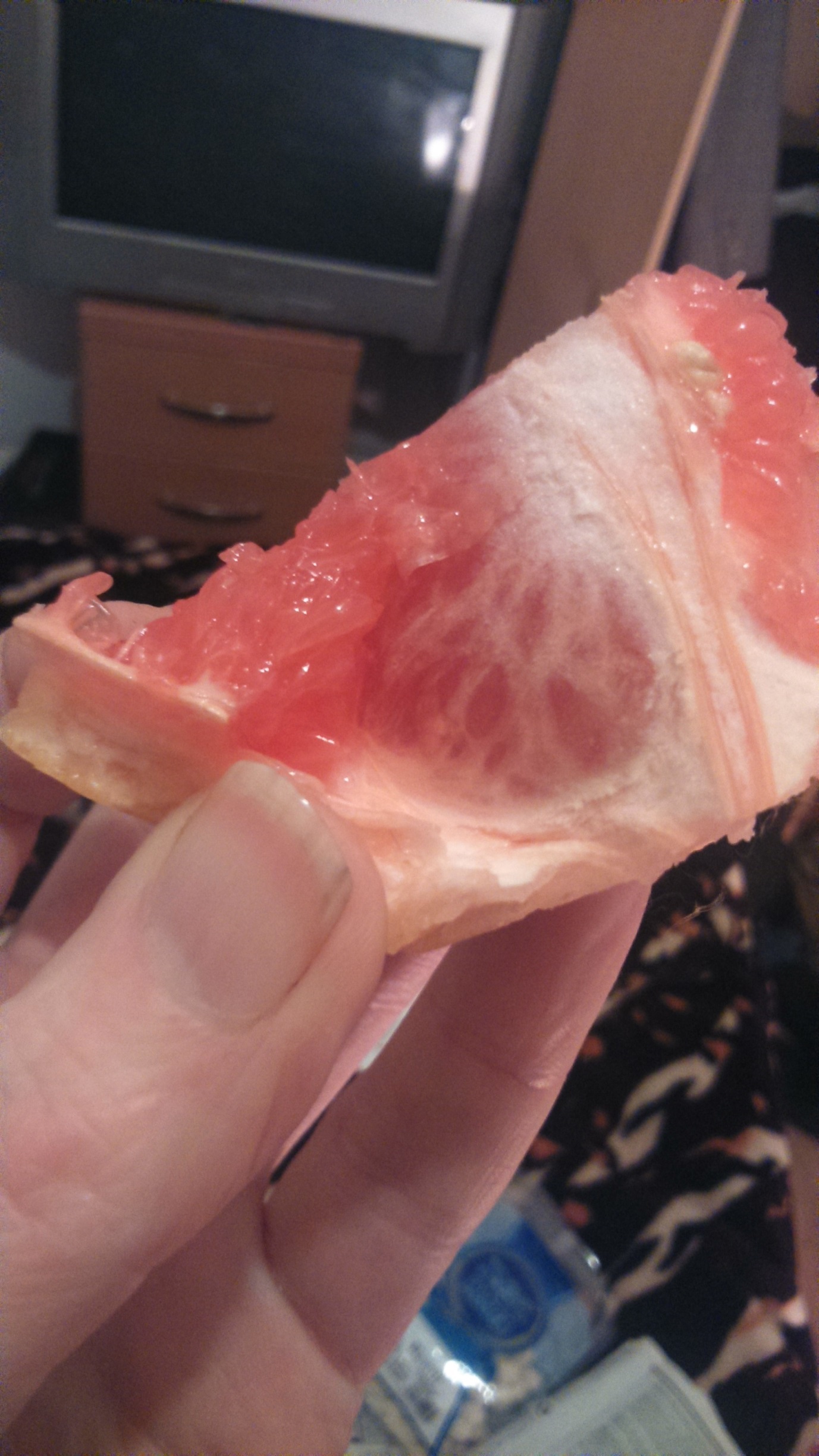 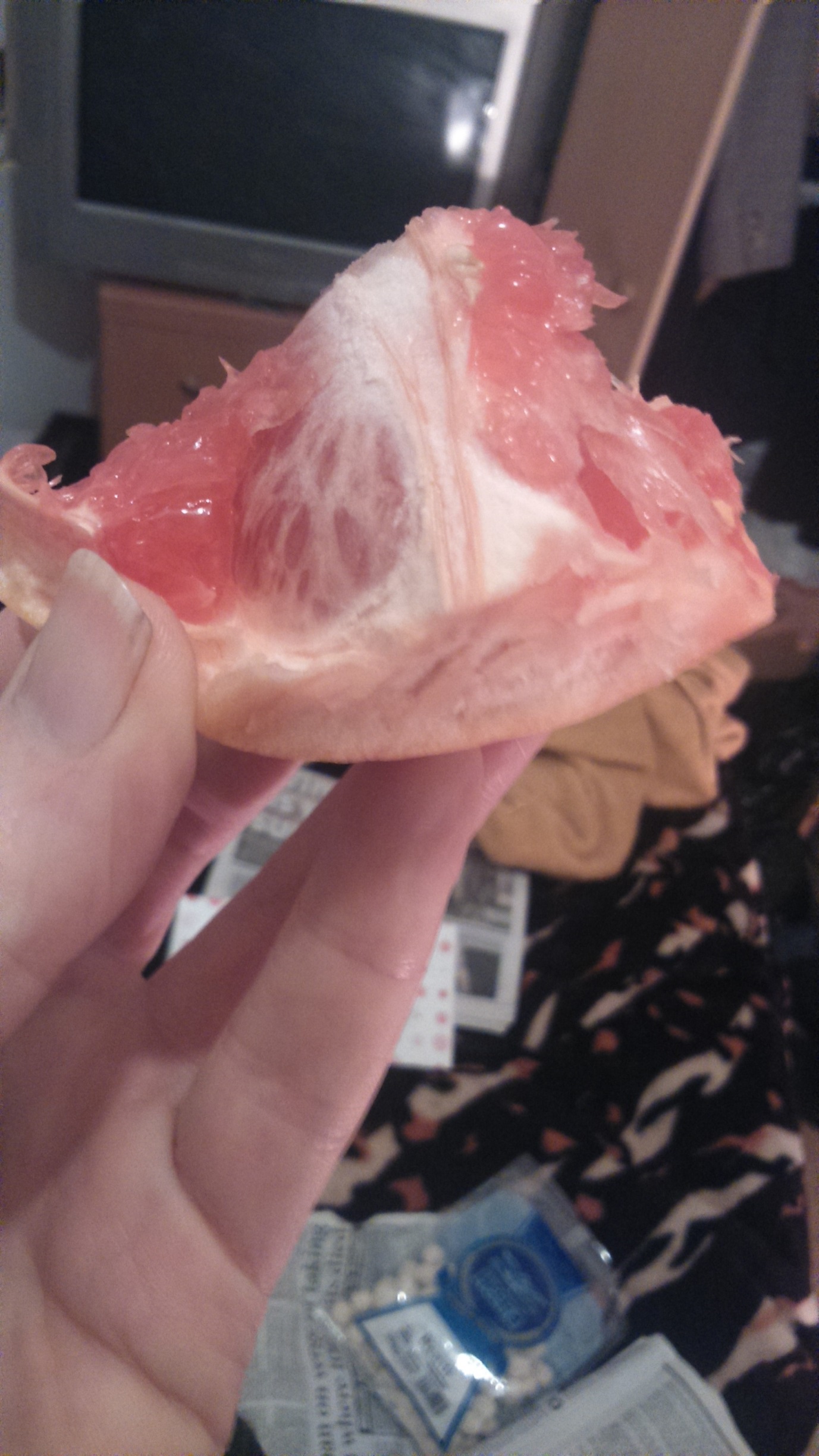 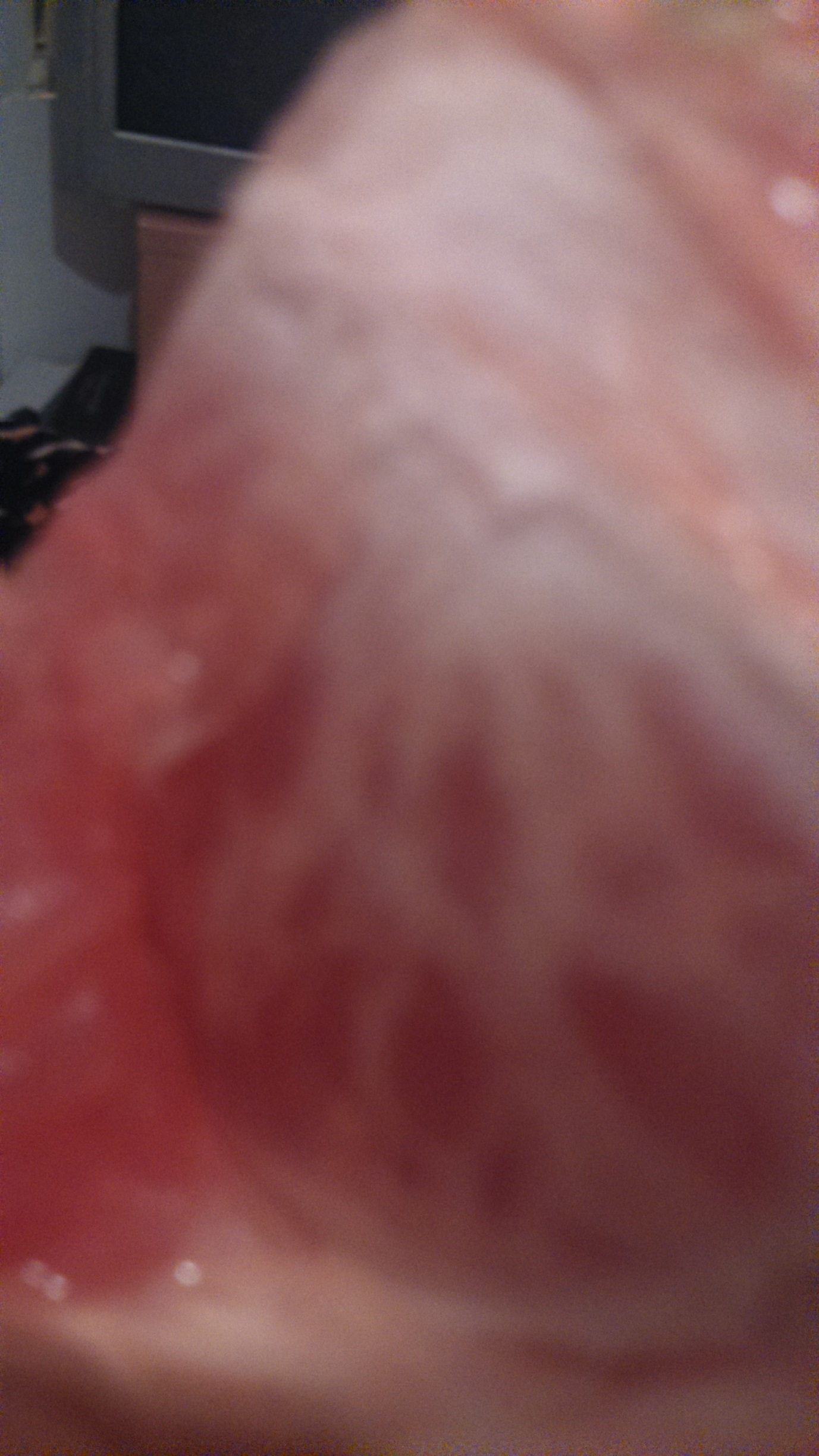 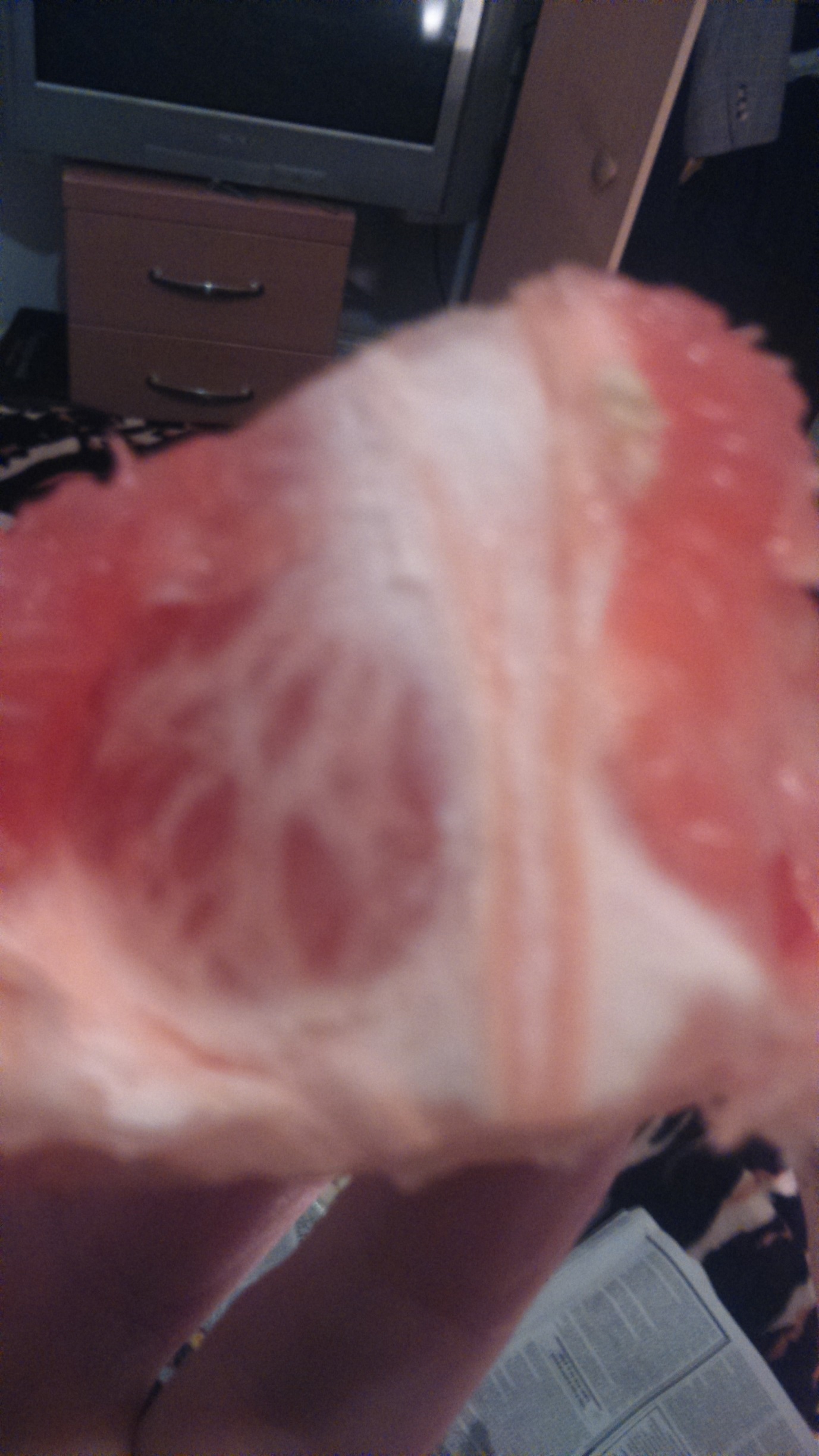 